Body Mass Index (weight in kg / height in meters squared)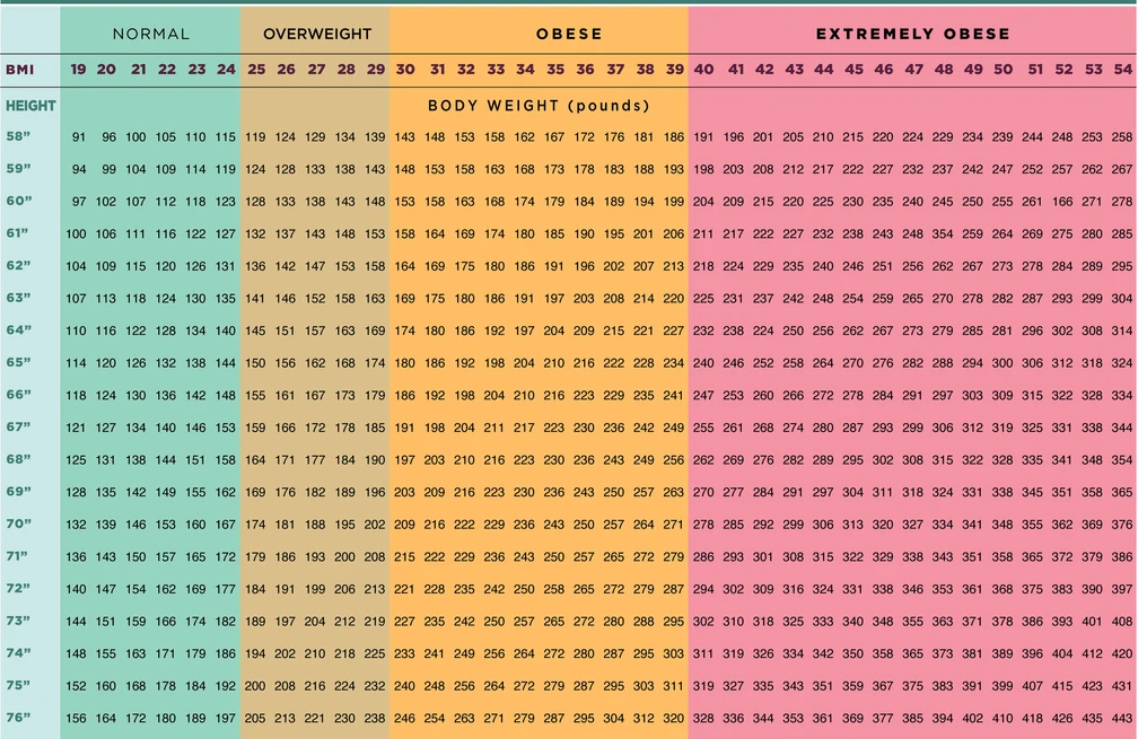 